Publicado en   el 29/01/2015 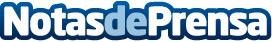 Grupo Cortefiel ha hecho entrega de más de 134.000€ a las cuatro entidades beneficiarias del Proyecto Involucrados 2014Datos de contacto:Nota de prensa publicada en: https://www.notasdeprensa.es/grupo-cortefiel-ha-hecho-entrega-de-mas-de-134 Categorias: Moda Sociedad Solidaridad y cooperación http://www.notasdeprensa.es